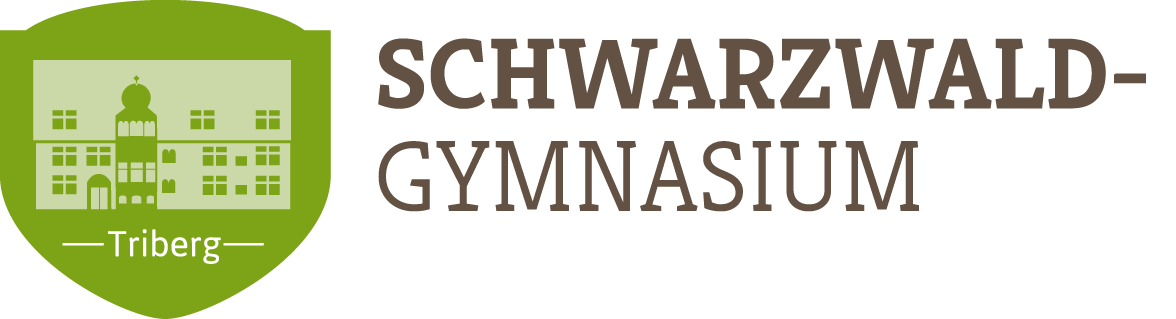 Schüleraufnahmebogen- Anmeldung zur 5. KlasseDie nachfolgenden Angaben werden gemäß der aktuell gültigen Datenschutzverordnungen und die Fragen zum Zusammenleben der Elternteile gemäß der aktuellen Rechtsprechung und des BGB erhoben. Die Speicherung der Daten erfolgt elektronisch und in Akten. Die weitere Datenverarbeitung richtet sich nach den Vorschriften des Schulgesetzes BW sowie den gegebenenfalls ergänzenden Bestimmungen der Datenschutzverordnung der Schule. Sie haben gemäß dem Schulgesetz BW ein Recht auf unentgeltliche Auskunft und Akteneinsicht.1. Angaben zur Schülerin / zum Schüler2. Angaben zu den Erziehungsberechtigten						         Seite 2 von 4Bei getrennt lebenden / geschiedenen Eltern mit gemeinsamem Sorgerecht, besteht die Möglichkeit einer VollmachtHinweis an die Personensorgeberechtigten zur Datenweitergabe:Das Sorgerecht ist im Bürgerlichen Gesetzbuch (BGB) geregelt. Es unterscheidet verschiedene Gruppen von Sorgeberechtigten. Die häufigsten Konstellationen – mit Konsequenzen für die Befugnis, Daten des Kindes an diese Personen weiterzugeben – sind:Verheiratete zusammen lebende Eltern: Gemeinsames Sorgerecht (§ 1626 BGB) = Mitteilung von Daten an beide Eltern grundsätzlich zulässigGetrennt lebende Eltern: Grundsätzlich gemeinsames Sorgerecht, es sei denn, gerichtlich ist etwas anderes geregelt (§ 1671 BGB) = Mitteilung grundsätzlich an beide Eltern zulässig, aber bei gerichtlich anders lautender Entscheidung: Übermittlung nur an den festgelegten SorgeberechtigtenLebensgemeinschaften: Unverheiratete Partner mit gemeinsamen Kindern (§ 1626a BGB): Gemeinsames Sorgerecht bei der Abgabe einer Sorgerechtserklärung der Eltern: Übermittlung an beide Elternteile, ansonsten nur an die Mutter.Dabei ist zu berücksichtigen, dass nach § 1687 BGB der Sorgeberechtigte, bei dem sich das Kind aufhält, für alle alltäglichen Angelegenheiten entscheidungsbefugt und informationsberechtigt ist. Der andere Elternteil ist seitens der Schule nur in Angelegenheiten von erheblicher Bedeutung zu beteiligen. Darunter fallen wichtige schulische Angelegenheiten wie: Anmeldung, Nichtversetzung, Nichtzulassung oder das Nichtbestehen einer Abschlussprüfung, den vorübergehenden Ausschluss vom Unterricht über eine Woche hinaus, Entlassung von der Schule oder deren Androhung, Verweisung von allen öffentlichen Schulen oder deren Androhung und sonstige, schwerwiegende Sachverhalte, die das Schulverhältnis wesentlich beeinträchtigen.Daher: (nur auszuüllen, wenn die Eltern kein gemeinsames Sorgerecht haben)3. Weitere Notfallnummern									Seite 3 von 4Hinweis: Wenn kein Notfallkontakt angegeben wird, ist es der Schule nicht möglich, Sie in einem Notfall zeitnah zu informieren, auch damit Sie eventuelle erforderliche medizinische Entscheidungen für Ihr Kind treffen.4. Angaben zur Vorbildung 									         5. Einwilligungserklärungen6. Erkrankungen / Beeinträchtigungen / FörderbedarfSeite 4 von 4 Datenschutzrechtliche InformationspflichtAufgrund gesetzlicher Vorgaben sind wir verpflichtet, Ihnen die nachfolgenden Informationenmitzuteilen:Verantwortliche Stelle im Sinne des Datenschutzrechts für die von Ihnen mitgeteilten personenbezogenen Daten ist die oben aufgeführte Schule. Die Schule hat eine Daten-schutzbeauftragte benannt, diese ist wie folgt erreichbar:Herr Oliver Kiefer, E-Mail: kf@schwarzwald-gymnasium.deZweck der Verarbeitung der oben von Ihnen angegebenen Daten ist die Sicherstellung der Beschulung Ihres Kindes, insbesondere die Erfüllung des gesetzlichen Erziehungs- und Bildungsauftrages der Schule. Soweit die Verarbeitung der mitgeteilten Daten nicht auf der oben genannten gesetzlichen Grundlage erfolgt, haben Sie durch die Angaben auch zu den mit einem (*) gekennzeichneten Merk-malen Ihre Einwilligung in der Datenverarbeitung erklärt. Ihre Einwilligung können Sie jederzeitgegenüber der Schule widerrufen, wobei die bis zu diesem Zeitpunkt bereits erfolgte Verarbeitung der betroffenen Daten weiterhin rechtmäßig bleibt.Empfänger personenbezogener Daten während des Schulverhältnisses Ihres Kindes können bei Vorliegen der rechtlichen Voraussetzungen ohne eine gesonderte Einwilligung für die Datenübermittlung üblicherweise sein: staatliche Schulaufsichtsbehörden, andere öffentliche Schulen, gegebenenfalls zuständiges Förderzentrum, zuständiges Gesundheitsamt (Landkreis, Stadtkreis) bei verpflichtenden schulärztlichen Untersuchungen, zuständiges Jobcenter / zuständige Agentur für Arbeit, Schulträger. Für die Löschung der Daten gelten die Fristen der Verwaltungsvorschrift „Datenschutz an öffentlichen Schulen“.Gegenüber der Schule besteht ein Recht auf Auskunft über Ihre personenbezogenen Daten, ferner haben Sie ein Recht auf Berichtigung, Löschung oder Einschränkung, ein Widerspruchsrecht gegen die Verarbeitung und ein Recht auf Datenübertragbarkeit. Wenden Sie sich hierzu bitte direkt an die Schule. Zudem steht Ihnen ein Beschwerderecht bei der Datenschutzaufsichtsbehörde, dem Landesbeauftragten für den Datenschutz und die Informationsfreiheit Baden-Württemberg zu. Detaillierte Information zu Ihren Rechten können Sie dem beigefügten Merkblatt entnehmen.Die Schule weist darauf hin, dass Schülerkarteikarten beziehungsweise Schülerlisten sowie Abschluss- und Abgangszeugnisse erst 50 Jahre, nachdem die Schule verlassen wurde, gelöscht werden, damit im Falle eines Verlusts der Nachweis über den Schulbesuch beziehungsweise ein Ersatzzeugnis ausgestellt werden kann. Diese Dokumente werden jedoch von der Schule abgesehen von der Speicherung nichtweiter verarbeitet.Hiermit willige ich in die Verarbeitung der mit (*) gekennzeichneten oben eingetragenenpersonenbezogenen Daten durch die Schule ein.__________________________________________________________________________________[Ort, Datum]   				[ab dem16. Geburtstag: Unterschrift Schülerin / Schüler]Nur von der Schule auszufüllen:Aufnahme zum                                                                             in Klasse Bildungsgang-Beginn                                                                     NameNamealle Vornamen (Rufnamen unterstreichen)alle Vornamen (Rufnamen unterstreichen)alle Vornamen (Rufnamen unterstreichen)GeschlechtGeschlechtGeburtsdatum / GeburtsortGeburtsdatum / GeburtsortGeburtsdatum / Geburtsort männlich         weiblich        divers männlich         weiblich        divers///StraßeStraßePLZ, Ort - TeilortPLZ, Ort - TeilortPLZ, Ort - TeilortTelefonnummer mobil Schülerin / Schüler *Telefonnummer mobil Schülerin / Schüler *E-Mailadresse Schüler E-Mailadresse Schüler E-Mailadresse Schüler Religionszugehörigkeitgewünschter Religionsunterrichtgewünschter ReligionsunterrichtStaatsangehörigkeitStaatsangehörigkeit(freiwillige Angabe) römisch-katholisch  evangelisch keine _____________ römisch-katholisch  evangelisch Ersatzunterricht Ethik(Klasse 5- Ethik-AG) römisch-katholisch  evangelisch Ersatzunterricht Ethik(Klasse 5- Ethik-AG)1.____________________2.____________________1.____________________2.____________________Um der jeweiligen Religionsgemeinschaft eine Überprüfung der Mitgliedschaft der Schülerin bzw. des Schülers in dieser Religionsgemeinschaft zu ermöglichen, kann es erforderlich sein, den Namen der teilnehmenden Schülerinnen und Schüler an Vertreter der Religionsgemeinschaft bzw. die Religionslehrerin oder den –lehrer zu übermitteln. In Bezug auf die evangelische und katholische Kirche bestehen datenschutzrechtliche Regelungen, welche die Übermittlung der Namen erlauben. Die Zulässigkeit der Übermittlung der Namen der Schülerinnen und Schüler an die anderen Religionsge-meinschaften hängt von der Einwilligung durch den Betroffenen ab. Die Einwilligung kann verweigert und nach Abgabe widerrufen werden. Eine Über-mittlung der personenbezogenen Daten ist dann nicht bzw. nicht mehr zulässig.Hiermit willige ich / willigen wir in die Übermittlung meines Namens / des Namens meines / unseres Kindes an die Religionsgemeinschaft, an deren Religionsunterricht ich teilnehme / mein / unser Kind teilnimmt, zu diesem Zweck ein. ja            nein          Um der jeweiligen Religionsgemeinschaft eine Überprüfung der Mitgliedschaft der Schülerin bzw. des Schülers in dieser Religionsgemeinschaft zu ermöglichen, kann es erforderlich sein, den Namen der teilnehmenden Schülerinnen und Schüler an Vertreter der Religionsgemeinschaft bzw. die Religionslehrerin oder den –lehrer zu übermitteln. In Bezug auf die evangelische und katholische Kirche bestehen datenschutzrechtliche Regelungen, welche die Übermittlung der Namen erlauben. Die Zulässigkeit der Übermittlung der Namen der Schülerinnen und Schüler an die anderen Religionsge-meinschaften hängt von der Einwilligung durch den Betroffenen ab. Die Einwilligung kann verweigert und nach Abgabe widerrufen werden. Eine Über-mittlung der personenbezogenen Daten ist dann nicht bzw. nicht mehr zulässig.Hiermit willige ich / willigen wir in die Übermittlung meines Namens / des Namens meines / unseres Kindes an die Religionsgemeinschaft, an deren Religionsunterricht ich teilnehme / mein / unser Kind teilnimmt, zu diesem Zweck ein. ja            nein          Um der jeweiligen Religionsgemeinschaft eine Überprüfung der Mitgliedschaft der Schülerin bzw. des Schülers in dieser Religionsgemeinschaft zu ermöglichen, kann es erforderlich sein, den Namen der teilnehmenden Schülerinnen und Schüler an Vertreter der Religionsgemeinschaft bzw. die Religionslehrerin oder den –lehrer zu übermitteln. In Bezug auf die evangelische und katholische Kirche bestehen datenschutzrechtliche Regelungen, welche die Übermittlung der Namen erlauben. Die Zulässigkeit der Übermittlung der Namen der Schülerinnen und Schüler an die anderen Religionsge-meinschaften hängt von der Einwilligung durch den Betroffenen ab. Die Einwilligung kann verweigert und nach Abgabe widerrufen werden. Eine Über-mittlung der personenbezogenen Daten ist dann nicht bzw. nicht mehr zulässig.Hiermit willige ich / willigen wir in die Übermittlung meines Namens / des Namens meines / unseres Kindes an die Religionsgemeinschaft, an deren Religionsunterricht ich teilnehme / mein / unser Kind teilnimmt, zu diesem Zweck ein. ja            nein          Um der jeweiligen Religionsgemeinschaft eine Überprüfung der Mitgliedschaft der Schülerin bzw. des Schülers in dieser Religionsgemeinschaft zu ermöglichen, kann es erforderlich sein, den Namen der teilnehmenden Schülerinnen und Schüler an Vertreter der Religionsgemeinschaft bzw. die Religionslehrerin oder den –lehrer zu übermitteln. In Bezug auf die evangelische und katholische Kirche bestehen datenschutzrechtliche Regelungen, welche die Übermittlung der Namen erlauben. Die Zulässigkeit der Übermittlung der Namen der Schülerinnen und Schüler an die anderen Religionsge-meinschaften hängt von der Einwilligung durch den Betroffenen ab. Die Einwilligung kann verweigert und nach Abgabe widerrufen werden. Eine Über-mittlung der personenbezogenen Daten ist dann nicht bzw. nicht mehr zulässig.Hiermit willige ich / willigen wir in die Übermittlung meines Namens / des Namens meines / unseres Kindes an die Religionsgemeinschaft, an deren Religionsunterricht ich teilnehme / mein / unser Kind teilnimmt, zu diesem Zweck ein. ja            nein          Um der jeweiligen Religionsgemeinschaft eine Überprüfung der Mitgliedschaft der Schülerin bzw. des Schülers in dieser Religionsgemeinschaft zu ermöglichen, kann es erforderlich sein, den Namen der teilnehmenden Schülerinnen und Schüler an Vertreter der Religionsgemeinschaft bzw. die Religionslehrerin oder den –lehrer zu übermitteln. In Bezug auf die evangelische und katholische Kirche bestehen datenschutzrechtliche Regelungen, welche die Übermittlung der Namen erlauben. Die Zulässigkeit der Übermittlung der Namen der Schülerinnen und Schüler an die anderen Religionsge-meinschaften hängt von der Einwilligung durch den Betroffenen ab. Die Einwilligung kann verweigert und nach Abgabe widerrufen werden. Eine Über-mittlung der personenbezogenen Daten ist dann nicht bzw. nicht mehr zulässig.Hiermit willige ich / willigen wir in die Übermittlung meines Namens / des Namens meines / unseres Kindes an die Religionsgemeinschaft, an deren Religionsunterricht ich teilnehme / mein / unser Kind teilnimmt, zu diesem Zweck ein. ja            nein          MutterspracheMutterspracheGgf. Zuzugsjahr nach DeutschlandGgf. Zuzugsjahr nach DeutschlandGgf. Zuzugsjahr nach DeutschlandBesitzt Ihr Kind bereits eine Abo-Fahrkarte des Move-Verbundes oder eines anderen ÖPVBesitzt Ihr Kind bereits eine Abo-Fahrkarte des Move-Verbundes oder eines anderen ÖPVEinstiegshaltestelleEinstiegshaltestelleInnerörtlicher Verkehr  ja                              nein ja                              neinAußenbereich__________________________Geschwister	Geschwister	Schule - Klasse		Schule - Klasse		Schule - Klasse		Erziehungsberechtigte(r) 1 (Mutter)Erziehungsberechtigte(r) 1 (Mutter)Erziehungsberechtigte(r) 2 (Vater)Name, VornameStraße, HausnummerPLZ, WohnortTelefonTelefon dienstlichMobiltelefonE-Mail AdresseStaatsangehörigkeitZuzugsjahr nach DeutschlandSorgeberechtigt    ja           nein    ja           nein    ja           neinBei getrennt lebenden / geschiedenen Eltern: Das Kind lebt beiBei getrennt lebenden / geschiedenen Eltern: Das Kind lebt bei der Mutter   dem Vater   ___________________ der Mutter   dem Vater   ___________________Bei Alleinerziehenden: Haben Sie das alleinige Sorgerecht?Bei Alleinerziehenden: Haben Sie das alleinige Sorgerecht?Bei Alleinerziehenden: Haben Sie das alleinige Sorgerecht? Ja           NeinGerichtsurteil / Negativbescheinigung desJugendamtes vom _____________________Bitte zur Anmeldung mitbringen!Einsicht erhalten am _______________________Kopie erhalten am: Unterschrift Aufnehmender:Bei Lebensgemeinschaften: Haben die Eltern eine Sorgerechtserklärung abgegeben?Bei Lebensgemeinschaften: Haben die Eltern eine Sorgerechtserklärung abgegeben?Bei Lebensgemeinschaften: Haben die Eltern eine Sorgerechtserklärung abgegeben? Ja           NeinBei „Nein“: Ich bin damit einverstanden, dass auch der leibliche Kindsvater bzw. Kindsmutter über die schulischen Leistungen und das Verhalten unseres Kindes informiert wird.Unterschrift der Mutter / des Vaters:xIm Notfall alternativ zu denErziehungsberechtigtenzu verständigen:Name, VornameTelefonnummerIm Notfall alternativ zu denErziehungsberechtigtenzu verständigen:Im Notfall alternativ zu denErziehungsberechtigtenzu verständigen:von – bisZuletzt besuchte Grundschule / Schule(n)KlasseEinwilligung zur Veröffentlichung von Namen und Bildern (nach DSGVO)Unsere Schule möchte in verschiedenen Medien bzw. auf verschiedene Art und Weise Informationen veröffentlichen (z. B. Tagespresse, Homepage, Schriften der Schule, …) für deren Gestaltung die Schulleitung verantwortlich ist. Dabei ist es möglich, dass auch Bilder (z.B. Gruppenfotos (z.B. Abschlussfeier), (keine Einzelportraits) und personenbezogene Daten (z. B. Namen, Funktion oder Aufgabe) Ihres Kindes abgebildet werden. Da solche Daten / Bildnisse ohne Einverständnis der oder des Betroffenen nicht verbreitet werden dürfen, benötigen wir hierfür Ihre Einwilligung. Die Rechteeinräumung an den Fotos erfolgt ohne Vergütung und umfasst auch das Recht zur Bearbeitung, soweit die Bearbeitung nicht entstellend ist. Wir weisen darauf hin, dass Informationen im Internet weltweit suchfähig, abrufbar und veränderbar sind. Sie haben selbstverständlich das Recht, diese Einwilligung jederzeit mit Wirkung für die Zukunft zu widerrufen.Die/der Erziehungsberechtigte/n sind damit               einverstanden                                                                                                     nicht einverstanden.          Einwilligung zur Weitergabe einer KlassenlisteZur Erleichterung des Schulbetriebes wäre es hilfreich, wenn in jeder Klasse eine Telefonliste erstellt würde, um notfalls mittels Telefonkette / E-Mail Verteiler bestimmte Informationen zwischen Eltern / volljährigen Schülerinnen /Schülern weiterzugeben. Für die Weitergabe einer solchen Liste an alle Eltern der klasseangehörigen Schülerinnen / Schülern, die Name, Vorname der Schülerin / des Schülers und die Telefonnummer / E-Mail Adresse enthält, benötigen wir Ihr Einverständnis. Auch diese Einwilligung kann jederzeit von Ihnen für die Zukunft widerrufen werden.Die/der Erziehungsberechtigte/n sind damit               einverstanden                                                                                                     nicht einverstanden.Verlassen des Schulgeländes in der MittagspauseDie/der Erziehungsberechtigte/n sind damit               einverstanden                                                                                                     nicht einverstanden,dass ihr Kind während der Mittagspause das Schulgelände des Gymnasiums  in eigener Verantwortung verlässt. Diese Erlaubnis gilt ab sofort und bis zum Ende der Schulzeit ihres Kindes am SGT. Sie kann jederzeit formlos für die Zukunft schriftlich widerrufen werden.Liegen für den Schulbesuch bedeutsame Erkrankungen oder Beeinträchtigungen (z.B. Diabetes) vor? ja	                                    neinFalls ja, welche (Festgestellte Erkrankungen / Beeinträchtigungen/Allergien/Medikamenteneinnahme in der Schulzeit)?Nachweis Masernschutz  ja	                                      nein(nach Prüfung von Schule auszufüllen)Hat Ihr Kind einen Förderbedarf? * Lese-Rechtschreib-Schwäche			 Dyskalkulie (Mathematik-Schwäche) Sprachförderbedarf (wegen nichtdeutscher Herkunftssprache und geringen    Deutschkenntnissen ____________________________________	Wünsche : Freundinnen / Freunde mit denen Ihr Kind in einer Klasse sein möchte1. 2. Wir verpflichten uns, ich verpflichte mich, alle für die Schule relevanten Änderungen u m g e h e n d  der Schule mitzuteilen. (Formulare erhalten Sie im Sekretariat oder finden Sie auf der Homepage)Wir verpflichten uns, ich verpflichte mich, alle für die Schule relevanten Änderungen u m g e h e n d  der Schule mitzuteilen. (Formulare erhalten Sie im Sekretariat oder finden Sie auf der Homepage)Datum_____________________X Unterschrift Erziehungsberechtigte/-r 1Datum_____________________X Unterschrift Erziehungsberechtigte/-r 2      (nur bei getrennt lebenden Eltern erforderlich)